Конкурсное задание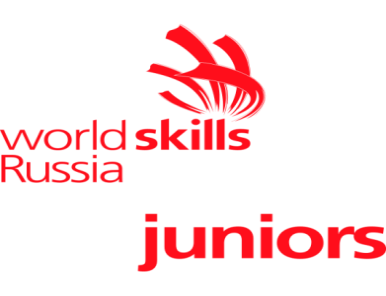       Районного конкурса «Молодые профессионалы»                              (Worldskills Russia) среди обучающихся общеобразовательных организаций        Советско-Гаванского муниципального районаКомпетенция: «Web-дизайн»Возрастная категория 14-16 летКонкурсное задание включает в себя следующие разделыФормы участия в конкурсеЗадание конкурсаМодули задания и необходимое времяКритерии оценкиПродолжительность выполнения заданий 12ч.Место проведение конкурса МБОУ СШ № 3 им. А.И. Томилина, ул. Киевская, д.2      Дата проведения: 28-30 марта 2022г.      Главный эксперт площадки: Горшкова Раиса Вильдановна, методист ИМЦ Управления образованияг. Советская Гавань, март 20221. ВВЕДЕНИЕ 1.1. Название и описание профессиональной компетенции. 1.1.1 Название профессиональной компетенции: Web-дизайн 1.1.2. Описание профессиональной компетенции. Web-дизайн является динамичной, постоянно меняющейся профессией, сферой деятельности которой является создание и поддержание работы Webстраниц. Web-дизайнеры используют для создания Web-страниц программы html и CSS-верстки, графические элементы, текст и фото, клиентские и серверные технологии. Компьютерные программы, заготовки и открытые электронные библиотеки используются в качестве технической базы. В своей работе дизайнеры и разработчики сайтов обязаны обращать внимание на закон об авторском праве и этические вопросы.  Web-дизайнер должен быть осведомлен как в области технологий, так и в художественной отрасли. На сайтах технологии используются для автоматизации функций и помощи в управлении контентом. Творческие способности нужны дизайнерам при подборе цветов, шрифтов и графики, а также при разработке структуры сайта. Хорошо спланированный пользовательский интерфейс гарантирует хороший поток посетителей. Web-дизайнер также обязан знать основы проектной работы, продукцию, которой посвящен контент сайта, и основы управления сайтом. Совместимость конечного продукта со стандартными браузерами, программами и устройствами обязательна. 1.2. Область применения 1.2.1. Каждый Эксперт и Участник обязан ознакомиться с данным Конкурсным заданием. 1.3. Сопроводительная документация 1.3.1. Поскольку данное Конкурсное задание содержит лишь информацию, относящуюся к соответствующей профессиональной компетенции, его необходимо использовать совместно со следующими документами: «JuniorSkills», Техническое описание. Web-дизайн; Принимающая сторона – Правила техники безопасности и санитарные нормы. 2. ФОРМЫ УЧАСТИЯ В КОНКУРСЕ Командный конкурс ( 2 человека в команде). 3. ЗАДАНИЕ ДЛЯ КОНКУРСАКонкурсное задание преследует своей целью показать навыки конкурсантов в области Web-дизайна, знания ими технологий создания сайтов и управления контентом, а также показать творческие способности при подборе цветов, шрифтов и графики при оформлении сайтов. Задание рассчитано на 3 дня, три временных блока.  Каждый временной блок рассчитан на выполнение одного модуля. Таким образом, задание состоит из трех модулей и охватывает следующие технологии.Модуль 1 – дизайн (10 баллов) и верстка (35 баллов);Модуль 2 - программирование на стороне клиента (25 баллов);Модуль 3 - программирование на стороне сервера (40 баллов);	Порядок выполнения модулей очень важен, так как результаты работы предыдущего модуля используются в следующем. Модуль 1Графический дизайн + ВерсткаВремя выполнения 4 часаВ рамках задания конкурсанты должны сверстать сайт по заранее разработанному дизайнером шаблону. Выходные данные:Набор файлов в формате HTML и CSSЗадание:Вам предоставлены: логотип и название фирмы по продаже товаров, прототипы двух страниц, краткое описание фирмы, список товаров с фотографиями и описанием.Ваша задача - разработать сайт для интернет-магазина «Эгоист» по продаже чая, кофе и сопутствующих товаров, используя вводные данные и требования. Дизайн вашего сайта должен эффективно поддерживать цели сайта – вы должны выбирать цвета, шрифты, графические элементы исходя из сферы деятельности организации (например, сине-голубая гамма цветов ассоциируется с корпоративным стилем).Дизайн сайта должен использовать принцип единообразия в структуре страницы: единый размер элементов, одинаковую высоту навигационных кнопок, оформление заголовков, подзаголовков и основного текста, оформления ссылок и изображений для всех страниц сайта.Требуется разработать сайт в соответствии с предоставленными прототипами страниц. Страницы должны быть сверстаны с учетом просмотра её на различных устройствах с разными разрешениями, то есть:иметь резиновую верстку для просмотра на компьютере при различных разрешениях до 1024px;иметь мобильную версию для просмотра на телефонах и планшетах вплоть до минимального разрешения – 320px. Специальных требований по расположению элементов на странице не предъявляется, но необходимо учитывать разрешение и способ навигации по страницеОбязательные элементы сайта:Логотип;ШапкаВертикальное меню (категории товаров);Подвал;Таблица вывода товаров.КРИТЕРИИ ОЦЕНИВАНИЯМодуль 2Программирование на стороне клиента Время выполнения 3 часаРезультат:Сайт из Модуля 1 с встроенным в страницы баннером.Задача:Ваша задача – создать анимированный баннер, используя HTML5, CSS3 и JavaScript, для рекламы и повышения прибыли от сайта, разработанного в модуле 1. Вам необходимо использовать один из двух следующих размеров:Небоскреб – 120х600Широкий небоскреб – 160х600Требования к баннеру:Использовать логотип фирмыИспользовать минимум одну картинкуРеализовать интерактивные функциональные возможности (при наведении, при нажатии и т.д.)Предусмотреть кнопку для перехода на страницу рекламируемого товара. Страница должна открываться в новой вкладкеТребования к анимации:Реализовать анимацию, длительностью не менее 15 секундАнимация должна состоять минимум из трех сценНа каждой сцене должно быть не менее двух активных, взаимодействующих объектовДополнительные условия: использовать только HTML5, CSS3, js. Можно создавать собственные графические объекты, но нельзя использовать gif-анимацию или Adobe Flash.КРИТЕРИИ ОЦЕНИВАНИЯМодуль 3Программирование на стороне сервераВремя выполнения 4 часаРезультат:Сайт из Модуля 1 с указанным ниже функционалом Задача:Ваша задача – реализовать указанный функционал. В качестве исходных страниц используются html-файлы, созданные при выполнении Модуля 1. Необходимо реализовать систему регистрации и авторизации пользователей и администратора, а также различный функционал, связанный с этими ролями. Вся создаваемая информация, том числе  данные аккаунтов, должна храниться в базе данных. Далее приведены функции, распределенные по ролям.Для всех:Возможность фильтровать товары по категориям.Возможность авторизации с последующим переходом на главную страницу в роли пользователя или администратора. Если пароль или логин неверный, то выводить соответствующее сообщение, также, если пользователь «забанен».После авторизации выводить в шапке логин в формате «Здравствуйте, [login]» и кнопку «Выход».Гость/Пользователь:Возможность регистрации с указанием логина и пароля, оповещением об успешной регистрации и переходом на главную страницу в роли нового зарегистрированного пользователя.Пользователь имеет возможность видеть и влиять на рейтинг товара по системе суммирования («карма»). Гость НЕ может видеть рейтинг товаров ни в каталоге, ни в детальном описании. Повлиять на рейтинг одного товара пользователь может лишь единожды.Администратор:Логин – admin,  пароль – admin. Если данная пара не подойдет для авторизации – задания, связанные с администраторской частью не засчитаются.Возможность добавлять, удалять и редактировать товары, категории товаров и ссылки на социальные сети в подвале. При добавлении фото товара автоматически создавать квадратную миниатюру для вывода в каталоге.Возможность «банить» пользователей. Возможность «отключать» товар, чтобы он не выводился в каталоге.Страницы регистрации и авторизации, а также администраторской части реализуются в свободной форме, но оцениваются по критерию удобства пользования. Оформление вывода оценки товара так же остается на усмотрение участника.КРИТЕРИИ ОЦЕНИВАНИЯКритерийБаллДизайн15Все основные цвета предоставленного логотипа используются в дизайне сайта1Выбрано оптимальное  соотношение яркости между текстом и фоном1Однородность текста и равномерность распределения пустых мест1Все страницы сайта имеют одинаковый пользовательский  интерфейс и выполнены в одном стиле (минус 0.5 за нарушение)2Дизайн сайта соответствует профилю деятельности фирмы5Общее впечатление о дизайне сайта5Соответствие прототипам10Количество страниц сайта соответствует количеству прототипов1Шапка соответствует прототипу 1Вертикальное меню (категории товаров) соответствует прототипу1Отображение товаров соответствует представленному прототипу1Подвал соответствуют представленному прототипу1Заглушка вместо баннера встроена в сайт в соответствии с пртотипом1Стили для сайта хранятся в отдельном файле (нет inline стилей)1Идентичное отображение страниц сайта в браузерах Firefox, Chrome, IE11 (минус 0.5 за отличие)3Верстка15Применяется блочная верстка1Изменение разрешения не создает горизонтальных скроллбаров1У всех интеркативных элементов на странице присутствуют три состояния:покой, наведение, нажатие2Валидность HTML 3за ошибку валидации-0,5Валидность CSS 3за ошибку валидации- 0,5Общее впечатление и удобство использования мобильной версии5ИТОГО40КритерийБаллСоответствие требованиям10Код js выделен в отдельный файл0.5Размер баннера соответствует одному из предложенных вариантов0.5В баннере используется логотип фирмы 0.5В баннере используется минимум одна картинка0.5Присутствует ссылка для перехода на сайт и открывается в новой вкладке1Общая длительность анимации не менее 15 секунд2Использовано минимум 3 сцены с минимум двумя взаимодейтсвующими объектами на каждой3Баннер выполняет свою роль - рекламирует и способствует повышению прибыли от сайта, побуждает к действию2Функциональность и оригинальность10Быстродействие, отсутствие «тормозов» и «дерганий» анимации1Реализация простой интерактивности, помимо перехода по ссылке1Сложность и оригинальность интерактивных возможностей 5Общая привлекательность баннера3ИТОГО20КритерийБаллСоответствие требованиям10Реализовано хранение информации в БД1Реализована регистрация1Реализована авторизация2При неверном логине/пароле и забаненному пользователю выводятся соответствующие сообщения1Реализован выход из учетной записи1Интерфейс гостя реализован в соответствии с требованиями2Интерфейс пользователя реализован в соответствии с требованиями2База данных и вывод12Пароли хранятся в базе данных в зашифрованном виде1Корректный вывод информации о товарах в каталоге3Корректный вывод списка категорий2Корректный вывод детальной информации о товаре, в том числе оценки2Корректный вывод ссылок социальных сетей в подвале2База данных логично спроектирована2Администраторская часть18Переход из администраторской части на сайт и обратно реализован с помощью ссылок1Возможность «забанить» пользователя1Добавление, удаление и редактирование2Возможность «отключить» товар1Автоматическое создание квадратной миниатюры фото при создании товара1Добавление, удаление и редактирование категорий товаров2Добавление, удаление и редактирование ссылок на социальные сети2Присутствует валидация полей: цены, пустые значения обязательных полей и так далее (минус 0.5 за отсутствие валидации)3Удобство пользования администраторской частью5ИТОГО40